T.C. ISPARTA VALİLİĞİMÜRŞİDE ERMUMCUMESLEKİ ve TEKNİK ANADOLU LİSESİ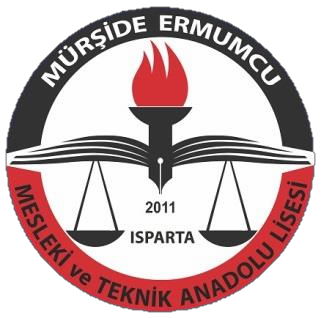 2019 – 2023STRATEJİK PLAN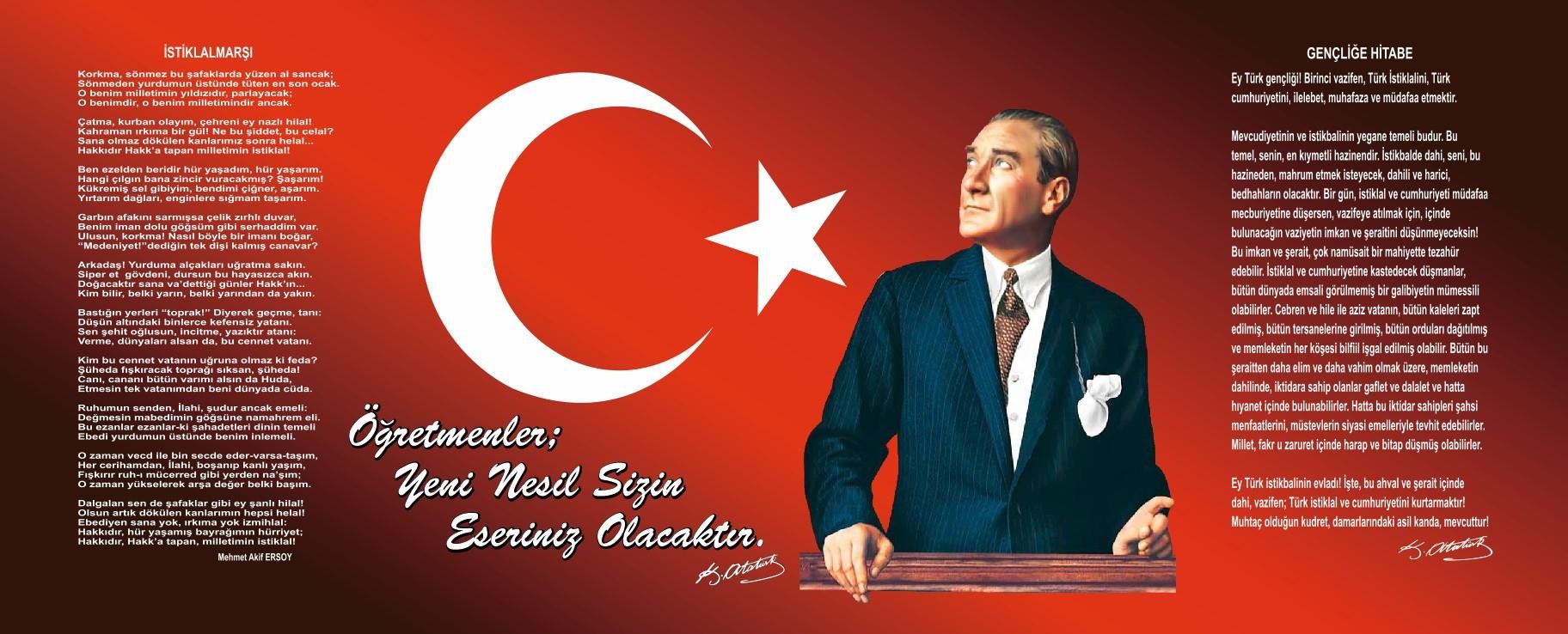 MÜDÜR SUNUŞUToplumsal, siyasal, ekonomik ve teknolojik alanlar da meydana gelen değişmeler tüm kurumları olduğu gibi eğitim kurumlarını da etkilemiştir. Bu anlamda eğitim kurumlarında da yeni yaklaşımlar ve uygulamalar olmak zorundadır. Çevreye uyum sağlayan, çevreyi değişime hazırlayan, yenilikler içinde olan, açık ve dışa dönük stratejiler geliştiren eğitim kurumları geleceğe ışık tutacaktır.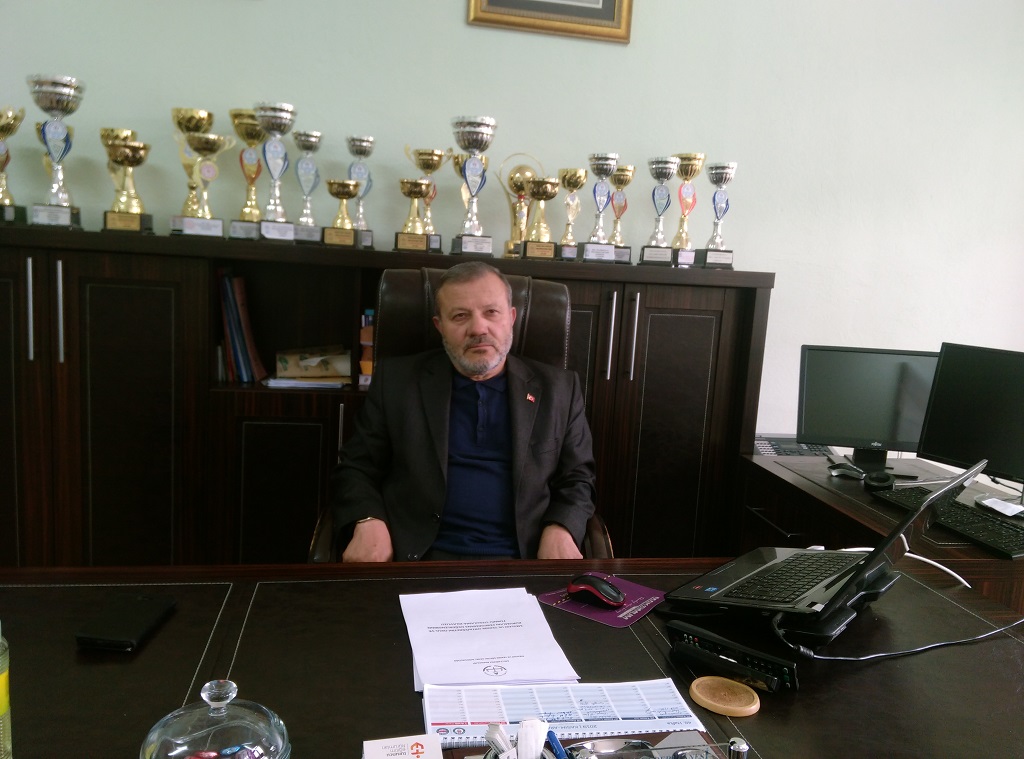 Genel olarak, stratejik planlama ve yönetim, kurum ve kuruluşlar için mevcut durumlardan hareketle gelecekte ki hedefleri için bir yol haritasıdır. Kurumların kendilerine bir vizyon hazırlamaları ve bu vizyona uygun amaçlar ile bunlara ulaşmayı mümkün kılacak bir misyon içinde hedef ve stratejiler belirlemesi bu planlamanın ana çerçevesini oluşturmalıdır.Mürşide Ermumcu Mesleki ve Teknik Anadolu Lisesi de bu planlamanın en iyi yapıldığı, uygulandığı ve sonucunun da en iyi şekilde alındığı bir eğitim kurumudur.Bu amaçla hazırlanan stratejik plan, toplumun taleplerine karşı duyarlı, katılımcılığa önem veren hedef ve önceliklerini netleştirmiş, şeffaf ve etkin bir yapılanmanın benimsendiği bir çalışmanın ürünü olacaktır.Bu planı hazırlayan ekip bunun sorumluluğunun da bilincindedir. Bu planın hazırlanmasında emeği geçen arkadaşlarıma teşekkür eder, yapılan çalışmaların okulumuz ve Türk Milli Eğitimine hayırlı olmasını dilerim.	Erol ŞENOL	Okul MüdürüİçindekilerBÖLÜM I: GİRİŞ ve PLAN HAZIRLIK SÜRECİ2019-2023 dönemi stratejik plan hazırlanması süreci Üst Kurul ve Stratejik Plan Ekibinin oluşturulması ile başlamıştır. Ekip tarafından oluşturulan çalışma takvimi kapsamında ilk aşamada durum analizi çalışmaları yapılmış ve durum analizi aşamasında paydaşlarımızın plan sürecine aktif katılımını sağlamak üzere paydaş anketi, toplantı ve görüşmeler yapılmıştır.Durum analizinin ardından geleceğe yönelim bölümüne geçilerek okulumuzun amaç, hedef, gösterge ve eylemleri belirlenmiştir. Çalışmaları yürüten ekip ve kurul bilgileri altta verilmiştir.STRATEJİK PLAN ÜST KURULUBÖLÜM II: DURUM ANALİZİDurum analizi bölümünde okulumuzun mevcut durumu ortaya konularak neredeyiz  sorusuna  yanıt  bulunmaya  çalışılmıştır.Bu kapsamda okulumuzun kısa tanıtımı, okul künyesi ve temel istatistikleri, paydaş analizi ve görüşleri ile okulumuzun  Güçlü Zayıf Fırsat ve Tehditlerinin (GZFT) ele alındığı analize yer verilmiştir.Okulun Kısa TanıtımıMÜRŞİDE ERMUMCU MESLEKİ VE TEKNİK ANADOLU LİSESİOkulumuz 05.07.2010 tarih ve 3219 sayılı makam onayı ile 2010-2011 Eğitim Öğretim yılında ilimiz Gürkan Ticaret Meslek Lisesi bünyesinde 2 şube 60 öğrenci ile eğitimine başlamıştır. 2011-2012 öğretim yılında Mürşide Ermumcu Anadolu Öğretmen Lisesinin yeni binasına taşınması ile boşalan binada 23.05.2011 tarih ve 2533 sayılı makam onayı ile Mürşide Ermumcu TicaretMeslek Lisesi açılmış ve Gürkan Ticaret Meslek Lisesi bünyesinde bulunan Adalet Meslek Lisesi Programı bu okula nakledilmiştir. Okula ilk yılında 120 öğrenci kaydı yapılmıştır. 2013-2014 te ilk mezunlarını veren okulumuzdan 51 öğrenci zabıt kâtipliği dalından mezun olmuş, 44 öğrenci SDÜ Adalet Meslek Yüksek Okuluna geçiş yapmış, 5 öğrencimiz lisans programlarına yerleşmiştir.Okulumuz 2018-2019 eğitim-öğretim yılı itibariyle Zabıt Kâtipliği ve İnfaz Koruma Memurluğu dallarında eğitime devam etmektedir. Okulumuzun adı Milli Eğitim Bakanlığı kararıyla Mürşide Ermumcu Mesleki ve Teknik Anadolu Lisesi olarak değiştirilmiştir.Okulun Mevcut Durumu: Temel İstatistiklerOkul Künyesi : Okulumuzun temel girdilerine ilişkin bilgiler altta yer alan okul künyesine ilişkin tabloda yer almaktadır.Temel Bilgiler Tablosu- Okul KünyesiÇalışan BilgileriOkulumuzun çalışanlarına ilişkin bilgiler altta yer alan tabloda belirtilmiştir.Çalışan Bilgileri TablosuOkulumuz Bina ve AlanlarıOkulumuzun binası ile açık ve kapalı alanlarına ilişkin temel bilgiler altta yer almaktadır.Okul Yerleşkesine İlişkin BilgilerSınıf ve Öğrenci BilgileriOkulumuzda yer alan sınıfların öğrenci sayıları alttaki tabloda verilmiştir.Donanım ve Teknolojik KaynaklarımızTeknolojik kaynaklar başta olmak üzere okulumuzda bulunan çalışır durumdaki donanım malzemesine ilişkin bilgiye alttaki tabloda yer verilmiştir.Teknolojik Kaynaklar TablosuGelir ve Gider BilgisiOkulumuzun genel bütçe ödenekleri, okul aile birliği gelirleri ve diğer katkılarda dâhil olmak üzere gelir ve giderlerine ilişkin son iki yıl gerçekleşme bilgileri alttaki tabloda verilmiştir.PAYDAŞ ANALİZİKurumumuzun temel paydaşları öğrenci, veli ve öğretmen olmakla birlikte eğitimin dışsal etkisi nedeniyle okul çevresinde etkileşim içinde olunan geniş bir paydaş kitlesi bulunmaktadır. Paydaşlarımızın görüşleri anket, toplantı, dilek ve istek kutuları, elektronik ortamda iletilen önerilerde dâhil olmak üzere çeşitli yöntemlerle sürekli olarak alınmaktadır.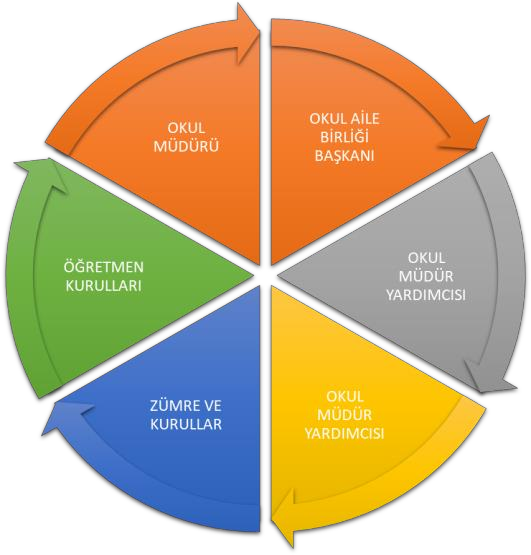 Paydaş anketlerine ilişkin ortaya çıkan temel sonuçlara altta yer verilmiştir:Öğrenci Anketi Sonuçları: Güçlü Yönler:Öğretmenlerimle ihtiyaç duyduğumda rahatlıkla görüşebilirim.Okulun rehberlik servisinden yeterince yararlanabiliyorum.Okulda kendimi güvende hissediyorum.Öğretmenler yeniliğe açık olarak derslerin işlenişinde çeşitli yöntemler kullanmaktadır. Zayıf Yönler:Okulun binası ve diğer fiziki mekânlar yeterlidir.Okulumuzda yeterli miktarda sanatsal ve kültürel faaliyetler düzenlenmektedir.Okulda öğrencilerle ilgili alınan kararlarda bizlerin görüşleri alınır.Okul kantininde satılan malzemeler sağlıklı ve güvenlidir.Öğretmen Anketi Sonuçları: Güçlü Yönler:Alanıma ilişkin yenilik ve gelişmeleri takip eder ve kendimi güncellerim.Kurumdaki tüm duyurular çalışanlara zamanında iletilir.Kendimi, okulun değerli bir üyesi olarak görürüm.Okul, teknik araç ve gereç yönünden yeterli donanıma sahiptir.Yöneticiler, okulun vizyonunu, stratejilerini, iyileştirmeye açık alanlarını vs. çalışanlarla paylaşır. Zayıf Yönler:Okulumuzda sadece öğretmenlerin kullanımına tahsis edilmiş yerler yeterlidir.Okulda çalışanlara yönelik sosyal ve kültürel faaliyetler düzenlenir.Her türlü ödüllendirmede adil olma, tarafsızlık ve objektiflik esastır.Çalıştığım okul bana kendimi geliştirme imkânı tanımaktadır.Veli Anketi Sonuçları: Güçlü Yönler:Öğrencimle ilgili konularda okulda rehberlik hizmeti alabiliyorum.Bizi ilgilendiren okul duyurularını zamanında öğreniyorum.E-Okul Veli Bilgilendirme Sistemi ile okulun internet sayfasını düzenli olarak takip ediyorum.İhtiyaç duyduğumda okul çalışanlarıyla rahatlıkla görüşebiliyorum. Zayıf Yönler:Okulun binası ve diğer fiziki mekânlar yeterlidir.Okulumuzda yeterli miktarda sanatsal ve kültürel faaliyetler düzenlenmektedir.Okul, teknik araç ve gereç yönünden yeterli donanıma sahiptir.Okul her zaman temiz ve bakımlıdır.GZFT (Güçlü, Zayıf, Fırsat, Tehdit) AnaliziOkulumuzun temel istatistiklerinde verilen okul künyesi, çalışan bilgileri, bina bilgileri, teknolojik kaynak bilgileri ve gelir gider bilgileri ile paydaş anketleri sonucunda ortaya çıkan sorun ve gelişime açık alanlar iç ve dış faktör olarak değerlendirilerek GZFT tablosunda belirtilmiştir. Dolayısıyla olguyu belirten istatistikler ile algıyı ölçen anketlerden çıkan sonuçlar tek bir analizde birleştirilmiştir.Kurumun güçlü ve zayıf yönleri donanım, malzeme, çalışan, iş yapma becerisi, kurumsal iletişim gibi çok çeşitli alanlarda kendisinden kaynaklı olan güçlülükleri ve zayıflıkları ifade etmektedir ve ayrımda temel olarak okul müdürü/müdürlüğü kapsamından bakılarak iç faktör ve dış faktör ayrımı yapılmıştır.İçsel FaktörlerGüçlü YönlerZayıf YönlerDışsal FaktörlerFırsatlarTehditlerGelişim ve Sorun AlanlarımızBÖLÜM III: MİSYON, VİZYON VE TEMEL DEĞERLERMİSYONUMUZOkul Müdürlüğümüzün Misyon, vizyon, temel ilke ve değerlerinin oluşturulması kapsamında öğretmenlerimiz, öğrencilerimiz, velilerimiz, çalışanlarımız ve diğer paydaşlarımızdan alınan görüşler, sonucunda stratejik plan hazırlama ekibi tarafından oluşturulan Misyon, Vizyon, Temel Değerler; Okulumuz üst kurulana sunulmuş ve üst kurul tarafından onaylanmıştır.Biz Mürşide Ermumcu Mesleki ve Teknik Anadolu lisesi olarak, okulumuzun tüm imkânlarını kullanarak, Türkiye Cumhuriyeti değerlerine uygun, araştırmacı bireylerle kendini her zaman yenileyen, geliştiren, çalışanları ve sosyal çevresi ile öğrencilerin mutluluğunu esas alan, milletimizin çağdaş geleceğinin bilincinde olan nesiller yetiştirmek.VİZYONUMUZKendine güvenen, çalışma azmi içerisinde olan, işbirliği içerisinde milletini yücelten, çağdaş ve demokratik haklara sahip çıkan nesiller yetiştireceğiz.TEMEL DEĞERLERGenellik ve eşitlik,Fırsat ve İmkân Eşitliği,Sevgi, saygı, hoşgörü ve güven ortamıEğitim Hakkı,PlanlılıkKatılımcılık, paylaşımcılık ve çözüme odaklılıkAtatürk İnkılâp ve İlkeleri ve Atatürk Milliyetçiliği,Demokratik Eğitim,Laiklik,Okul ve ailenin işbirliği, 11.Karma Eğitim,12-Öğrenci ve veli memnuniyeti,13-Öğrenmeyi temel ihtiyaç kabul etme, 14-En iyi verim için azami gayret,15-Teknolojiyi amaç değil araç kabul etme, 16-Yapıcı öneri ve eleştirilere açık olma.BÖLÜM IV: AMAÇ, HEDEF VE EYLEMLERAçıklama:TEMA 1:EĞİTİMSTRATEJİK AMAÇ 1.1: Okulun bir üst kuruma öğrenci yerleştirme başarısını arttırmakHEDEF:1.1.1.2017–2018 yılındaki %51 olan bir üst kuruma öğrenci yerleştirme oranını, 2018–2019 yılında %55, 2019–2020 yılında %58,2020-2021 yılında %60, 2021-2022 yılında %63, 2022-2023 yılında %65 e yükseltmek.Faaliyet 1.1.1.1: Lise son sınıf öğrencilerine DYK kursları düzenlemekFaaliyet 1.1.1.2: Sınava girecek olan öğrencilere Rehber Öğretmen tarafından sınav stresini azaltacak seminerler düzenlemek.STRATEJİK AMAÇ 1.2: Eğitim öğretim kalitesini artırmak.HEDEF:1.2.1: 2017-2018 yılındaki %98,4 olan öğrenci başarı oranını, 2018-2019 yılında %98,6 ya, 2019-2020 da %98,8 e, 2020-2021 de %99,2ye, 2021-2022 de %99,6 ya, 2022-2023 da %100 e yükseltmek.Faaliyet 1.2.1.1: DYK kursları  düzenlemek Faaliyet 1.2.1.2:Öğrenci devamsızlığının izlenmesi Faaliyet 1.2.1.3:Başarılı öğrencileri ödüllendirmek Faaliyet 1.2.1.4: Okul veli iş birliği yapmaHEDEF1.2.2: 2017-2018 yılında tüm derslerin yılsonu notlarını ve sınıf ortalamalarını her yıl bir önceki eğitim öğretim yılına göre en az %5 arttırmak.Faaliyet 1.2.2.1: Öğrenme güçlüğü çeken öğrencilere destek eğitimler vermek.Faaliyet 1.2.2.2: Ders işleyişinde imkânlar dâhilinde görsel materyaller kullanmak.HEDEF 1.2.3: 2017-2018 yılında %100 olan teknolojiden faydalanma oranını, 2018-2019 de %100, 2019-2020 de %100, 2020-2021 de %100,2021-2022 de %100, 2022-2023 de %100 oranında sabit tutmakFaaliyet 1.2.3.1: Öğrencilerin bilgisayar ve internet kullanım bilgilerini geliştirici eğitimler vermek.Faaliyet 1.2.3.2: Bilgi Teknoloji sınıfının ders dışında da kullanılmasına izin vermek.HEDEF 1.2.4: 2017-2018 yılında 30 olan dış paydaş görüşmesini 2018-2019 yılında 35 ye, 2019-2020’de 40’e, 2020-2021 de 45’a, 2021-2022 de 50’e 2022-2023 yılında 55’e çıkarmak.Faaliyet 1.2.4.1: Okul Aile Yönetim Kurulu ile daha sık görüşerek durum değerlendirmesi yapmak.Faaliyet 1.2.4.2: Isparta İl Milli eğitim Müdürlüğü tarafından düzenlenen seminer ve kurslara katılımı sağlamak.Faaliyet 1.2.4.3: Çevremizdeki kurullarla görüşerek önemli gün ve haftalarda öğrencilerin bilgilendirilmesini sağlamak.TEMA 2 : FİZİKİ DURUMSTRATEJİK AMAÇ 2.1:Okulun fiziki kapasitesini ve etkililiğini artırmakHEDEF2.1.1: 2017-2018 de eksik olan bakım ve onarım çalışmalarını 2018-2019 da %70, 2019-2020 de %75 , 2020-2021 de %80 , 2021-2022 de%85, 2022-2023 yılında %90 oranında tamamlamak.Faaliyet 2.1.1.1: Okulun bahçe düzenlemesini yapmakFaaliyet 2.1.1.2: Okul bahçesinin ağaçlandırma çalışmalarını yapmakFaaliyet 2.1.1.3: Okulun ve sınıfların boyalarını öğrenci istekleri doğrultusunda yenilemek.HEDEF2.1.2: 2017-2018 eğitim öğretim yılında mevcut olan teknolojik yapının kalitesindeki eksiklerin 2018-2019 da %60’ı, 2019-2020 de%70’i, 2020-2021 de %80’i, 2021-2022 de %90’ı, 2022-2023 yılında ise %100’ünü yani eksiklerin hepsini tamamlamak.Faaliyet 2.1.2.1: Halen bozuk olan projeksiyon aletinin yaptırılması ve yeni bir tane cihaz eklemek.Faaliyet 2.1.2.2: Okulumuzda bulunan bilgisayarların ve yazılımlarını güncellemek.Faaliyet 2.1.2.3: Öğretmenler odasındaki bilgisayar sayısını artırmak.3-TEMA-İNSAN KAYNAKLARISTRATEJİK AMAÇ 3.1: Rehberlik Hizmetleri uygulamasını daha kaliteli hale getirmek.HEDEF 3.1.1:2017-2018 yılında 562 olan ödüllendirmeyi, 2018-2019 de 575’e, 2019-2020 de 585’e, 2020-2021 de 595’a, 2021-2022 da 605’ e 2022-2023 yılında 615 ’e çıkartarak öğrencilerin olumlu davranışlarını geliştirmek.Faaliyet 3.1.1.1: Öğrencilerin kişisel gelişimiyle ilgili seminerler düzenlemekFaaliyet 3.1.1.2: Aile ziyaretleri düzenlemekFaaliyet 3.1.1.3: Sınava girecek öğrencilerin ailelerine sınav stresini azaltacak davranışlar konulu seminerler düzenlemekSTRATEJİK AMAÇ 3.2: Okul Veli işbirliğini artırmakHEDEF 3.2.1: 2017-2018 yılında yapılan Veli toplantısına %30 olan katılımı, 2018-2019 yılında %40’a, 2019-2020 yılında %50’e, 2020-2021 yılında %60’e, 2021-2022 yılında %70’e 2022-2023 yılında %80’a yükseltmekFaaliyet 3.2.1.1: 2018-2019 yılında her sınıf düzeyinde en az bir Veli temsilcisi belirlemek Faaliyet 3.2.1.2: Her  sınıf  düzeyinde  en  az  dönemde bir  veli  toplantısı düzenlemek Faaliyet 3.2.1.3: Okul bazında her dönem en az bir kez olmak üzere Veli toplantısı düzenlemekFaaliyet 3.2.1.4: Devamsız öğrencilerin devamsızlık sebeplerini araştırmak verimli ve daha üst seviyelere çıkartmakTEMA 4: KÜLTÜREL VE SOSYAL FAALİYETLERSTRATEJİK AMAÇ 4.1: Okulda yapılan sosyal ve kültürel faaliyet sayısını artırmak.HEDEF 4.1.1:2017–2018 Yılında 7 alanda sürdürülen sosyal ve kültürel etkinlik sayısını 2018–2019 yılında 8, 2019–2020 yılında 9, 2020–2021yılında 10, 2021–2022 yılında 11, 2022–2023 yılında 12’ye yükseltmek.Faaliyet 4.1.1.1: Tiyatro faaliyeti düzenlemekFaaliyet 4.1.1.2:Şiir dinletisini her dönem 1 olmak üzere her yıl 2 kez düzenlemek.Faaliyet 4.1.1.3: Sınıflar arası futbol turnuvası yapmak.Faaliyet 4.1.1.4: Sınıflar arası masa tenisi turnuvası yapmak.HEDEF 4.1.2: 2017–2018 yılında il ve ülke çapında düzenlenen resim, şiir, kompozisyon yarışmalarına 4 olan katılımı 2018–2019 de 6, 2019–2020 de 8, 2020–2021 de10, 2021–2022 de 12, 2022-2023 de 14 e yükseltmek.Faaliyet 4.1.2.1: Öğrencilerin yeteneklerini keşfedici çalışmalar yapmakFaaliyet 4.1.2.2:Yarışmaya katılan öğrencileri ödüllendirmek.Faaliyet 4.1.2.3:Yetenekli öğrencilerin yarışmalara katılımını ve öğrencileri cesaretlendirici hizmetleri sunmak.TEMA 5:ÖĞRENCİLERİN MESLEKİ YETERLİLİKLERİSTRATEJİK AMAÇ 5.1: Öğrencilerin mesleki yeterliliğini artırmak.HEDEF 5.1.1:2017–2018 Yılında 3 olan öğrencilerin mesleki yeterliliğini arttırmak için yapılan faaliyet sayısını, 2018–2019 yılında 4 faaliyete, 2019–2020 yılında 5 faaliyete, 2020–2021 yılında 6 faaliyete, 2021–2022 yılında 7 faaliyete, 2022-2023 yılında 8 faaliyete çıkarmakFaaliyet 5.1.1.1: Okulun Adalet Meslek Lisesi olması sebebiyle avukatlara ziyarette bulunmak.Faaliyet 5.1.1.2: Adalet lisesi öğrencilerinin duruşmaları izlemesini sağlamakFaaliyet 5.1.1.3: Baro ziyaretleri yapmak.Faaliyet 5.1.1.4: Kariyer günleri düzenlemekTEMA I: EĞİTİM VE ÖĞRETİME ERİŞİMEğitim ve öğretime erişim okullaşma ve okul terki, devam ve devamsızlık, okula uyum ve oryantasyon, özel eğitime ihtiyaç duyan bireylerin eğitime erişimi, yabancı öğrencilerin eğitime erişimi ve hayat boyu öğrenme kapsamında yürütülen faaliyetlerin ele alındığı temadır.Stratejik Amaç 1:Kayıt bölgemizde yer alan çocukların okullaşma oranlarını artıran, öğrencilerin uyum ve devamsızlık sorunlarını gideren etkin bir yönetim yapısı kurulacaktır.Stratejik Hedef 1.1. Kayıt bölgemizde yer alan çocukların okullaşma oranları artırılacak ve öğrencilerin uyum ve devamsızlık sorunları da giderilecektir.Performans GöstergeleriEylemlerTEMA II: EĞİTİM VE ÖĞRETİMDE KALİTENİN ARTIRILMASIEğitim ve öğretimde kalitenin artırılması başlığı esas olarak eğitim ve öğretim faaliyetinin hayata hazırlama işlevinde yapılacak çalışmaları kapsamaktadır.Bu tema altında akademik başarı, sınav kaygıları, sınıfta kalma, ders başarıları ve kazanımları, disiplin sorunları, öğrencilerin bilimsel, sanatsal, kültürel ve sportif faaliyetleri ile istihdam ve meslek edindirmeye yönelik rehberlik ve diğer mesleki faaliyetler  yer almaktadır.Stratejik Amaç 2:Öğrencilerimizin gelişmiş dünyaya uyum sağlayacak şekilde donanımlı bireyler olabilmesi için eğitim ve öğretimde kalite artırılacaktır.Stratejik Hedef 2.1. Öğrenme kazanımlarını takip eden ve velileri de sürece dâhil eden bir yönetim anlayışı ile öğrencilerimizin akademik başarıları ve sosyal faaliyetlere etkin katılımı artırılacaktır. (Akademik başarı altında: ders başarıları, kazanım takibi, üst öğrenime geçiş başarı ve durumları, karşılaştırmalı sınavlar, sınav kaygıları gibi akademik başarıyı takip eden ve ölçen göstergeler, Sosyal faaliyetlere etkin katılım altında: sanatsal, kültürel, bilimsel ve sportif faaliyetlerin sayısı, katılım oranları, bu faaliyetler için ayrılan alanlar, ders dışı etkinliklere katılım takibi vb ele alınacaktır.)Performans GöstergeleriEylemlerStratejik Hedef 2.2. Etkin bir rehberlik anlayışıyla, öğrencilerimizi ilgi ve becerileriyle orantılı bir şekilde üst öğrenime veya istihdama hazır hale getiren daha kaliteli bir kurum yapısına geçilecektir. (Üst öğrenime hazır: Mesleki rehberlik faaliyetleri, tercih kılavuzluğu, yetiştirme kursları, sınav kaygısı vb, İstihdama Hazır: Kariyer günleri, staj ve işyeri uygulamaları, ders dışı meslek kursları vb ele alınacaktır.)Performans GöstergeleriEylemlerTEMA III: KURUMSAL KAPASİTEStratejik Amaç 3:Eğitim ve öğretim faaliyetlerinin daha nitelikli olarak verilebilmesi için okulumuzun kurumsal kapasitesi güçlendirilecektir.Stratejik Hedef 3.1. (Kurumsal İletişim, Kurumsal Yönetim, Bina ve Yerleşke, Donanım, Temizlik, Hijyen, İş Güvenliği, Okul Güvenliği, Taşıma ve servis vb konuları ele alınacaktır.)Performans GöstergeleriEylemlerBÖLÜM: MALİYETLENDİRME2019-2023 Stratejik Planı Faaliyet/Proje Maliyetlendirme TablosuBÖLÜM: İZLEME VE DEĞERLENDİRMEOkulumuz Stratejik Planı izleme ve değerlendirme çalışmalarında 5 yıllık Stratejik Planın izlenmesi ve 1 yıllık gelişim planın izlenmesi olarak ikili bir ayrıma gidilecektir.Stratejik planın izlenmesinde 6 aylık dönemlerde izleme yapılacak denetim birimleri, il ve ilçe millî eğitim müdürlüğü ve Bakanlık denetim ve kontrollerine hazır halde tutulacaktır.Yıllık planın uygulanmasında yürütme ekipleri ve eylem sorumlularıyla aylık ilerleme toplantıları yapılacaktır. Toplantıda bir önceki ayda yapılanlar ve bir sonraki ayda yapılacaklar görüşülüp karara bağlanacaktır.5018    Sayılı Kamu Mali Yönetimi ve Kontrol Kanunun 9. Maddesi kapsamında hazırlanan Mürşide Ermumcu Mesleki ve Teknik Anadolu                           Lisesi okulu   2019-2023 Stratejik Planı İl Milli Eğitim Müdürlüğümüzce onaylanmıştır.	            	UYGUNDUR	              HACI  İBRAHİM BERKİL	        İl   Milli Eğitim Müdür YardımcısıÜst Kurul BilgileriÜst Kurul BilgileriEkip BilgileriEkip BilgileriAdı SoyadıUnvanıAdı SoyadıUnvanıErol ŞENOLOkul MüdürüAyşegül ÖZGÜNDÜZRehberlikSavaş UYSALMüdür YardımcısıSibel DOĞAN CEYLANRehberlikHikmet Tuğba TOKMüdür YardımcısıKemal ÇAKMAKAdalet ÖğretmeniNecat BAŞARAlan ŞefiHüseyin KAPTANBiyoloji Öğretmeniİli: ISPARTAİli: ISPARTAİli: ISPARTAİli: ISPARTAİlçesi: MERKEZİlçesi: MERKEZİlçesi: MERKEZİlçesi: MERKEZAdres:Mahalle: Davraz Mahallesi Posta Kodu	: 32300 İlçe	: Merkezİli	: ISPARTAMahalle: Davraz Mahallesi Posta Kodu	: 32300 İlçe	: Merkezİli	: ISPARTAMahalle: Davraz Mahallesi Posta Kodu	: 32300 İlçe	: Merkezİli	: ISPARTACoğrafi Konum (link):Coğrafi Konum (link):http://mursideermumcu.meb.k12.tr/tema/ilet isim.phphttp://mursideermumcu.meb.k12.tr/tema/ilet isim.phpTelefon Numarası:: 0 246 2326015: 0 246 2326015: 0 246 2326015Faks Numarası:Faks Numarası:0 246 23260140 246 2326014e- Posta Adresi:973972@meb.k12.tr973972@meb.k12.tr973972@meb.k12.trWeb sayfası adresi:Web sayfası adresi:ermumcutml.meb.k12.trermumcutml.meb.k12.trKurum Kodu:973972973972973972Öğretim Şekli:Öğretim Şekli:Tam GünTam GünOkulun Hizmete Giriş Tarihi : 2012Okulun Hizmete Giriş Tarihi : 2012Okulun Hizmete Giriş Tarihi : 2012Okulun Hizmete Giriş Tarihi : 2012Toplam Çalışan SayısıToplam Çalışan Sayısı4040Öğrenci Sayısı:Kız236236Öğretmen SayısıKadın1616Öğrenci Sayısı:Erkek244244Öğretmen SayısıErkek1717Öğrenci Sayısı:Toplam480480Öğretmen SayısıToplam3333Derslik Başına Düşen Öğrenci SayısıDerslik Başına Düşen Öğrenci SayısıDerslik Başına Düşen Öğrenci Sayısı:27,3Şube Başına Düşen Öğrenci SayısıŞube Başına Düşen Öğrenci SayısıŞube Başına Düşen Öğrenci Sayısı:30,75Öğretmen Başına Düşen Öğrenci SayısıÖğretmen Başına Düşen Öğrenci SayısıÖğretmen Başına Düşen Öğrenci Sayısı:16,96Şube Başına 30’dan Fazla Öğrencisi Olan Şube SayısıŞube Başına 30’dan Fazla Öğrencisi Olan Şube SayısıŞube Başına 30’dan Fazla Öğrencisi Olan Şube Sayısı:9Öğrenci Başına Düşen Toplam Gider MiktarıÖğrenci Başına Düşen Toplam Gider MiktarıÖğrenci Başına Düşen Toplam Gider Miktarı269,722Öğretmenlerin Kurumdaki Ortalama Görev SüresiÖğretmenlerin Kurumdaki Ortalama Görev SüresiÖğretmenlerin Kurumdaki Ortalama Görev Süresi15 yıl 8 ayUnvanErkekKadınToplamOkul Müdürü ve Müdür Yardımcısı224Sınıf Öğretmeni---Branş Öğretmeni151328Rehber Öğretmen22İdari Personel2-2Yardımcı Personel235Güvenlik Personeli---Toplam Çalışan Sayıları211941Okul BölümleriOkul BölümleriÖzel AlanlarVarYokOkul Kat Sayısı4Çok Amaçlı SalonXDerslik Sayısı18Çok Amaçlı SahaXDerslik Alanları (m2)32KütüphaneXKullanılan Derslik Sayısı18Fen LaboratuvarıXŞube Sayısı16Bilgisayar LaboratuvarıXİdari Odaların Alanı (m2)64İş AtölyesiXÖğretmenler Odası (m2)32Beceri AtölyesiXOkul Oturum Alanı (m2)527PansiyonXOkul Bahçesi (Açık Alan)(m2)750Okul Kapalı Alan (m2)2108Sanatsal, bilimsel ve sportif amaçlı toplam alan (m2)750Kantin (m2)23Tuvalet Sayısı44Diğer (………….)SINIFIKızErkekToplamSINIFIKızErkekToplam9/A18153311/A249339/B21153611/B2111329/C17163311/C1514299/D19133211/D6142010/A15153012/A19133210/B10173712/B13162910/C13203112/C9182710/D13183112/D111223Akıllı Tahta Sayısı20TV Sayısı2Masaüstü Bilgisayar Sayısı47Yazıcı Sayısı7Taşınabilir Bilgisayar Sayısı1Fotokopi Makinası Sayısı3Projeksiyon Sayısı3İnternet Bağlantı Hızı100 megabitYıllarGelir MiktarıGider Miktarı201647.643,0347.643,032017134.861134.861ÖğrencilerÖğrencilerin saygılı, işbirliğine açık olmalarıÇalışanlarÖğretmenlerin yeniliğe açık, anlayışlı, işbirlikçi, çalışkan olmaları; ders işlerken farklı yöntemler ve araç-gereçler kullanmaları Öğrencilerin	ve	velilerin	Rehberlik	Servisinden	yeterince yararlanabilmeleriKadrolu öğretmen sayısının yeterli olmasıVelilere-okuldan öğrencileri takip etme oranının fazla olmasıveli-idare-öğretmen-rehberlik servisi görüşmelerinin yoğun olmasıBina ve YerleşkeUlaşımın kolay olmasıŞehir Hastanesinin yakın olmasıDonanımBilgisayar laboratuvarı, akıllı tahtalar ve duruşma salonumuzunaktif kullanılmasıYönetim Süreçleriİdare-öğretmen iletişimin ve işbirliğinin güçlü olmasıİletişim SüreçleriÖğretmenler arası iletişimin kuvvetli olmasıİdare-öğretmen iletişimin kuvvetli olmasıÖğrenciler9.sınıflara gelen öğrencilerimizin başarı seviyesinin düşük olmasıVelilerVeli toplantılarına katılımın yeterli olmamasıBina ve YerleşkeOkul binasının çok eski olmasıSpor salonu ve konferans salonunun olmaması Okul çevresinde bulunan atıl binalarDonanımFen laboratuvarının olmamasıElektrik sisteminin çok eski olmasıBütçeYeterli ödenek gelmemesiOkul Aile Birliği gelirlerinin yetersiz olmasıİletişim SüreçleriPansiyonda kalan öğrencilerimizin velileriyle iletişim sorunuPolitikDış paydaşlarımız(Isparta Adliyesi, Isparta Cezaevi, Isparta İdareMahkemesi) ile kurulan sağlıklı ilişkilerSosyolojikBeceri Eğitimiyle birlikte farklı sosyal ortamlara girme imkanıolmasıTeknolojikSınıflarda akıllı tahtaların bulunması, öğretmenlerde Fatih Projesi tabletlerinin bulunmasıMevzuat-YasalOkulumuzun Adalet Bakanlığı alımlarında öncelikli olmasıEkolojikOkulumuzun bulunduğu kampüs kompleksinin ağaçlandırılmış olması ayrıcaKompleksin şehirden izole olması PolitikEğitim sistemindeki değişikliklerin sık olmasıEkonomikÖğrencilerimizin ekonomik düzeylerinin düşük olmasıSosyolojikParçalanmış aile çocuklarının çok olmasıTeknolojikÖğrencilerin okula cep telefonu ile gelmeleriMevzuat-YasalOkulumuzun sınavla öğrenci almaması1.TEMA: EĞİTİM VE ÖĞRETİME ERİŞİM1.TEMA: EĞİTİM VE ÖĞRETİME ERİŞİM1.TEMA: EĞİTİM VE ÖĞRETİME ERİŞİM1Ortaöğretimde devamsızlık oranının yüksek olmasıOrtaöğretimde devamsızlık oranının yüksek olması2Yatılı öğrenci sayımızın fazla olmasının okula uyum sürecini geciktirmesiYatılı öğrenci sayımızın fazla olmasının okula uyum sürecini geciktirmesi3Kırsal kesimden gelen öğrenci velileriyle iletişimin güç kurulmasıKırsal kesimden gelen öğrenci velileriyle iletişimin güç kurulması4Birden fazla pansiyonda öğrencimizin kalıyor olmasıBirden fazla pansiyonda öğrencimizin kalıyor olması2.TEMA: EĞİTİM VE ÖĞRETİMDE KALİTE2.TEMA: EĞİTİM VE ÖĞRETİMDE KALİTE2.TEMA: EĞİTİM VE ÖĞRETİMDE KALİTE2.TEMA: EĞİTİM VE ÖĞRETİMDE KALİTE11Okul sağlığı ve temizliği konusunda yetersizliklerin olmasıOkul sağlığı ve temizliği konusunda yetersizliklerin olması22Ulusal projelere katılan öğrenci-öğretmen sayılarının az olmasıUlusal projelere katılan öğrenci-öğretmen sayılarının az olması33Kantinin yetersiz olmasıKantinin yetersiz olması44Okuldaki kültürel faaliyetlerin yetersiz kalmasıOkuldaki kültürel faaliyetlerin yetersiz kalması55Okul kütüphanesinin kullanıma uygun olmamasıOkul kütüphanesinin kullanıma uygun olmaması66Toplantılara veli katılımının yeterli düzeyde olmamasıToplantılara veli katılımının yeterli düzeyde olmaması3.TEMA: KURUMSAL KAPASİTE3.TEMA: KURUMSAL KAPASİTE1Binanın çok eski olması2Okulun fiziki kapasitesinin yetersiz olması3Çalışanlara yönelik kültürel ve sosyal faaliyetlerin yetersizliği4Sadece öğretmenlerin kullanabileceği alanların yetersiz olması5Çalışanların ödüllendirilmesinin yeterli düzeyde olmaması6Çalışanların motivasyonunu artıracak unsurların yetersiz olmasıNoPERFORMANS GÖSTERGESİMevcutHEDEFHEDEFHEDEFHEDEFHEDEFNoPERFORMANS GÖSTERGESİ201820192020202120222023PG.1.1.a.Okula yeni başlayan öğrencilerden oryantasyoneğitimine katılanların oranı (%)%90%92%94%95%96%97PG.1.1.b.Bir eğitim ve öğretim döneminde 20 gün ve üzeridevamsızlık yapan öğrenci oranı (%)%36,5%33%32%31%30%28PG.1.1.c.Okulun özel eğitime ihtiyaç duyan bireylerinkullanımına uygunluğu (0-1)111111NoEylem İfadesiEylem SorumlusuEylem Tarihi1.1.2Devamsızlık yapan öğrencilerin tespiti ve erken uyarısistemi için çalışmalar yapılacaktır.İlgili müdür yardımcısı2018-2019	Eğitim-öğretimyılı1.1.3Devamsızlık yapan öğrencilerin velileri ile özel aylıktoplantı ve görüşmeler yapılacaktır.Rehberlik ServisiHer ayın son haftası1.1.4Okulun	özel	eğitime	ihtiyaç	duyan	bireylerinkullanımının	kolaylaştırılması	için	rampa	eksiklikleri tamamlanacaktır.Okul idaresi2021 yılına kadar ki süreçte1.1.5Sınıf rehber öğretmenleri tarafından velilerle görüşmeler sağlanacaktırSınıf öğretmenleri2018-2019	Eğitim-öğretimyılıNoPERFORMANS GÖSTERGESİMevcutHEDEFHEDEFHEDEFHEDEFHEDEFNoPERFORMANS GÖSTERGESİ201820192020202120222023PG.1.1.aOkulun bir üst kuruma öğrenci yerleştirmebaşarısını arttırmak%51%55%58%60%63%65PG.1.1.bEğitim öğretim kalitesini arttırmak%98,4%98,6%98,8%99,2%99,6%100PG.1.1.c.Sosyal kültürel faaliyetler789101112PG.1.1.d.Okul veli iş birliği%30%40%50%60%70%80PG.1.1.e.Rehberlik Hizmetleri uygulamasını dahakaliteli hale getirmek.%562%575%585%595%605%615NoEylem İfadesiEylem SorumlusuEylem Tarihi1.1.1.Lise son sınıf öğrencilerine DYK kursları düzenlenecektir.İlgili müdür yardımcısı2018-2023 yılları arası eğitimöğretim dönemi1.1.2Sınava	girecek	olan	öğrencilere	Rehber	Öğretmentarafından sınav stresini azaltacak seminerler düzenlenecektir.Okul rehber öğretmenleri2018-2023 yılları arası eğitimöğretim dönemi1.1.3Öğrenci devamsızlığının izlenecektir.İlgili müdür yardımcısıSınıf rehber öğretmenleri2018-2023 yılları arası eğitimöğretim dönemi1.1.4Başarılı öğrenciler ödüllendirilecektir.İlgili müdür yardımcısı Sınıf rehber öğretmenleriOnur	kurulunda	görevliöğretmenler2018-2023 yılları arası eğitim öğretim dönemi1.1.5Okul veli iş birliği yapılacaktır.Okul rehber öğretmenleri Okul müdür yardımcılarıSınıf rehber öğretmenleri2018-2023 yılları arası eğitim öğretim dönemi1.1.6Tiyatro faaliyeti düzenlenecektirEdebiyat öğretmenleri2018-2023 yılları arası eğitimöğretim dönemi1.1.7Şiir dinletisini her dönem 1 olmak üzere her yıl 2 kezdüzenlenecektir.Edebiyat öğretmenleri2018-2023 yılları arası eğitimöğretim dönemi1.1.8Sınıflar arası futbol turnuvası yapılacaktır.Beden eğitimi öğretmeni2018-2023 yılları arası eğitimöğretim dönemi1.1.9Sınıflar arası masa tenisi turnuvası yapılacaktır.Beden eğitimi öğretmeni2018-2023 yılları arası eğitimöğretim dönemi1.1.10Öğrencilerin yeteneklerini keşfetmek için Akademik Benlik Kavramı Ölçeği uygulanacaktır.Beden eğitimi öğretmeniSınıf rehber öğretmenleri2018-2023 yılları arası eğitimöğretim dönemiNoEylem İfadesiEylem SorumlusuEylem Tarihi1.1.11Yarışmaya katılan öğrencileri ödüllendirilecektir.Okul idaresi2018-2023 yılları arası eğitimöğretim dönemi1.1.12Yetenekli öğrencilerin yarışmalara katılımını ve öğrencileri cesaretlendirici hizmetler sunulacaktır.Okul idaresiSınıf rehber öğretmenleri Okul rehber öğretmenleri2018-2023 yılları arası eğitim öğretim dönemi1.1.132018-2019 yılında her sınıf düzeyinde en az bir Velitemsilcisi belirlenecektir.Okul idaresi2018-2019	eğitim	öğretimdönemi1.1.14Her sınıf düzeyinde en az dönemde bir Veli toplantısıDüzenlenecektir.Sınıf rehber öğretmenleriOkul rehber öğretmenleri2018-2023 yılları arası eğitimöğretim dönemi1.1.15Okul bazında her dönem en az bir kez olmak üzere Velitoplantısı düzenlenecektir.Okul idaresi2018-2023 yılları arası eğitimöğretim dönemi1.1.16Devamsız öğrencilerin devamsızlık sebepleri araştırılacaktır.Okul idaresiSınıf rehber öğretmenleri Okul rehber öğretmenleri2018-2023 yılları arası eğitim öğretim dönemi1.1.17Öğrencilerin kişisel gelişimiyle ilgili seminerler düzenlenecektir.Okul idaresiOkul rehber öğretmenleri2018-2023 yılları arası eğitim öğretim dönemi1.1.18Aile ziyaretleri düzenlenecektir.Okul rehber öğretmenleriSınıf rehber öğretmenleri2018-2023 yılları arası eğitimöğretim dönemi1.1.19Sınava	girecek	öğrencilerin	ailelerine	sınav	stresini azaltacak davranışlar konulu seminerler düzenlenecektir.Okul idaresiSınıf rehber öğretmenleri Okul rehber öğretmenleri2018-2023 yılları arası eğitim öğretim dönemi1.1.20Öğrenme güçlüğü çeken öğrencilere destek eğitimleri verilecektir.Okul idaresiSınıf rehber öğretmenleri Okul rehber öğretmenleriBranş öğretmenleri2018-2023 yılları arası eğitim öğretim dönemi1.1.21Ders işleyişinde imkânlar dâhilinde görsel materyaller kullanılacaktır.Ders öğretmenleri2018-2023 yılları arası eğitimöğretim dönemi1.1.22Öğrencilerin bilgisayar ve internet kullanım bilgilerinigeliştirici eğitimler verilecektir.Bilişim öğretmenleri2018-2023 yılları arası eğitimöğretim dönemi1.1.23Bilgi Teknoloji sınıfının ders dışında da kullanılmasına izin verilecektir.Okul idaresiBilişim öğretmenleri2018-2023 yılları arası eğitim öğretim dönemi1.1.24Isparta İl Milli eğitim Müdürlüğü tarafından düzenlenen bilimsel ve eğitsel seminer ve kurslara katılım sağlanacaktır.Okul idaresi2018-2023 yılları arası eğitimöğretim dönemi1.1.25Çevremizdeki	kurullarla	görüşerek	önemli	gün	vehaftalarda öğrencilerin bilgilendirilmesini sağlanacaktır.Okul idaresiOkul rehber öğretmenleri2018-2023 yılları arası eğitimöğretim dönemi1.1.26Okul Aile Yönetim Kurulu ile daha sık görüşerek durumdeğerlendirmesi yapılacaktır.Okul idaresiOkul rehber öğretmenleri2018-2023 yılları arası eğitimöğretim dönemiNoPERFORMANS GÖSTERGESİMevcutHEDEFHEDEFHEDEFHEDEFHEDEFNoPERFORMANS GÖSTERGESİ201820192020202120222023PG.1.1.aÖğrencilerin mesleki yeterliliği345678NoEylem İfadesiEylem SorumlusuEylem Tarihi1.1.1.Okulun Adalet Alanı olması sebebiyle avukatlara ziyarette bulunulacaktır.Okul idaresiAdalet Alanı öğretmenleri2018-2023 yılları arası eğitimöğretim dönemi1.1.2Adalet Alanı öğrencilerinin duruşmaları izlemesi sağlanacaktır.Okul idaresiAdalet Alanı öğretmenleri2018-2023 yılları arası eğitimöğretim dönemi1.1.3Baro ziyaretleri yapılacaktır.Okul idaresiAdalet Alanı öğretmenleri2018-2023 yılları arası eğitimöğretim dönemi1.1.4Kariyer günleri düzenlenecektir.Okul idaresiAdalet Alanı öğretmenleri2018-2023 yılları arası eğitimöğretim dönemiNoPERFORMANS GÖSTERGESİMevcutHEDEFHEDEFHEDEFHEDEFHEDEFNoPERFORMANS GÖSTERGESİ201820192020202120222023PG.3.1.aFiziki Durumun İyileştirilmesi%65%70%75%80%85%90NoEylem İfadesiEylem SorumlusuEylem Tarihi1.1.1.Okulun bahçe düzenlemesini yapılacaktır.Okul idaresiHizmetliler2018-2023 yılları arası eğitimöğretim dönemi1.1.2Okul bahçesinin ağaçlandırma çalışmaları yapılacaktır.Okul idaresiHizmetliler2018-2023 yılları arası eğitimöğretim dönemi1.1.3Okulun	ve	sınıfların	boyaları	öğrenci	istekleridoğrultusunda yenilenecektir.Okul idaresi2018-2019	eğitim öğretimdönemi içinde1.1.4Halen bozuk olan projeksiyon aleti yaptırılacak veyeni bir tane cihaz eklenecektir.Okul idaresiBilişim öğretmeni2018-2019	eğitim	öğretimdönemi içinde1.1.5Okulumuzda bulunan bilgisayarlar ve yazılımlar güncellenecektir.Okul idaresiBilişim öğretmenleri2018-2019	eğitim	öğretimdönemi içinde1.1.6Öğretmenler odasındaki bilgisayar sayısı arttırılacaktır.Okul idaresiBilişim öğretmenleri2018-2019	eğitim	öğretimdönemi içindeKaynak Tablosu20192020202120222023ToplamGenel Bütçe56.00062.50069.00076.50085.000349.000Diğer (Okul Aile Birlikleri)12.00012.50013.00013.50014.00065.000TOPLAM68.00075.00082.00090.00099.000414.000